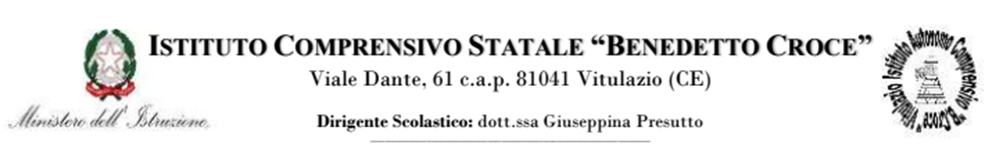 COMPOSIZIONE DELLA CLASSE AL TERMINE DELL’ANNO SCOLASTICOBREVE PROFILO IN USCITA DESCRITTIVO DELLA SCOLARESCA IN RELAZIONE ALL’AMBITO RELAZIONALE, COMPORTAMENTALE E DIDATTICO_________________________________________________________________________________________________________________________________________________________________________________________________________________________________________________________________________________________________________________________________________________________________________________________________________________________________________________________________________________________________________________________________________________________________________________________________________________________________________________________________________________________________________________________________________________________________________________________________________________________________________________________________________________________________________________________________________________________________________________________________________________________________________________________________________________________________________________________________Nel complesso, pertanto, il rapporto con gli alunni può essere descritto come:              armonioso;       collaborativo;        accettabile;       formale,       difficile;       conflittuale    …..… ed il generale comportamento della scolaresca valutato come:   scorretto;   vivace e non responsabile;   vivace ma responsabile;   disciplinato,   corretto;   corretto e responsabileSITUAZIONE DELLA CLASSE IN USCITA :alla fine dell’anno scolastico la scolaresca si presenta suddivisa secondo i seguenti gruppi di livello:Gli obiettivi disciplinari, i contenuti e le attività relative alle singole discipline, parte integrante della progettazione che il consiglio di classe ha predisposto ed effettivamente svolto nel corso dell’anno scolastico, per quanto riguarda la disciplina ______________________________ sono stati:INTERVENTI PERSONALIZZATI POSTI IN ESSERE PER IL POTENZIAMENTO, IL RAFFORZAMENTO IL RECUPERO ED IL SOSTEGNOLa VALUTAZIONE del percorso formativo è stata effettuata tenendo in considerazione gli interessi manifestati, l’atteggiamento verso lo studio, le più generali dinamiche relazionali degli alunni, il grado di autonomia nell’affrontare e risolvere i problemi, le doti di riflessione e la capacità di analisi critica. Nel valutare l’alunno si è tenuto conto non solo dell’acquisizione dei contenuti proposti ma di tutti quei fattori che incidono sul processo di apprendimento e di formazione (interesse, impegno, abilità operative, applicazione, partecipazione, motivazione, socializzazione…), attuando un confronto fra la situazione di partenza e quella emergente, ossia valutando i progressi fatti dagli allievi componenti il gruppo classe.La valutazione disciplinare degli apprendimenti, effettuata mediante voti numerici, secondo quanto sancito dalla Legge 169/2008,  dalla CM 1865 del 10-10-2017, esplicativa del DLgs n. 62/2017 è stata effettuata seguendo le indicazioni fornite dal “Protocollo di Valutazione d’Istituto” e sue integrazioni. AI fine di garantire equità e trasparenza, il collegio dei docenti ha deliberato i criteri e le modalità di valutazione degli apprendimenti (e del comportamento), esplicitando la corrispondenza tra le votazioni in decimi ed i diversi livelli di apprendimento che, opportunamente inseriti nel PTOF, sono stati resi pubblici, al pari delle modalità e dei tempi della comunicazione alle famiglie. , _____________                                                                                                                                                                                       Il Docente                                                                                                                  __________________________Alunni:Maschi:Femmine:Diversamente abili:Ritirati o trasferiti nel corso dell’anno:Ritirati o trasferiti nel corso dell’anno:Sopraggiunti da altre scuole:Sopraggiunti da altre scuole:I RAPPORTI CON LE FAMIGLIE, NEL COMPLESSO, SONO STATI:         frequenti           saltuari;          inesistenti;             svolti soltanto durante i colloqui programmati;                  svolti attraverso comunicazioni e/o convocazioni in casi particolari     E DI TIPO :    armonioso;         collaborativo;                accettabile;         formale,                   difficile;               conflittuale.1ª Fascia: Potenziamento(10-9)2ª Fascia: Rafforzamento(8-7)3ªFascia:Consolidamento(6)4ª Fascia: Recupero(5-4)Alunni che presentano ottime capacità logiche ed espressive, solide conoscenze ed un elevato grado di maturazioneAlunni che presentano buone conoscenze, buone capacità logiche ed espressive, nonché un profitto e una maturazione soddisfacenti.Alunni con abilità e conoscenze culturali, capacità logiche ed espressive positive ed in via di ulteriore sviluppo.Alunni con un bagaglio culturale scarso, un lento ritmo di apprendimento, mancanza di abitudine al lavoro, capacità espressive e operative limitate.1.2.3.4.5.6.7.8.9.10.   integralmente svolti      parzialmente svolti perché ______________________________________________________________________________________ ______________________________________________________________________________________  modificati durante l’anno perché ______________________________________________________________________________________ ______________________________________________________________________________________GRUPPI DI LIVELLO                 STRATEGIE UTILIZZATE (segnare con la x)                 STRATEGIE UTILIZZATE (segnare con la x)POTENZIAMENTOLettura ed analisi più approfondita di testi specificiApprofondimento e rielaborazione dei contenuti disciplinariRicerche e altre attività laboratorialiValorizzazione di interessi extrascolastici positiviAltro____________________________________________________Lettura ed analisi più approfondita di testi specificiApprofondimento e rielaborazione dei contenuti disciplinariRicerche e altre attività laboratorialiValorizzazione di interessi extrascolastici positiviAltro____________________________________________________POTENZIAMENTOGli interventi di potenziamento posti in essere, pertanto, sono risultati:       □  molto efficaci   □  efficaci    □  parzialmente efficaci    □  non efficaci RAFFORZAMENTOIndividuazione dei concetti chiave e successiva schematizzazioneEsercitazioni guidate finalizzate ad un controllo autonomo del lavoro svoltoControllo sistematico del lavoro svoltoRielaborazione di contenuti disciplinariEsercitazioni per l’uso corretto delle regole e dei concettiAltro ________________________________________________Individuazione dei concetti chiave e successiva schematizzazioneEsercitazioni guidate finalizzate ad un controllo autonomo del lavoro svoltoControllo sistematico del lavoro svoltoRielaborazione di contenuti disciplinariEsercitazioni per l’uso corretto delle regole e dei concettiAltro ________________________________________________RAFFORZAMENTOGli interventi di rafforzamento posti in essere, pertanto, sono risultati: □  molto efficaci  □  efficaci    □  parzialmente efficaci    □  non efficaciRECUPERO Lavori differenziati per singoli alunni e/o gruppiEsercizi di lettura e tecnica di comprensioneEsposizione guidata di semplici contenuti disciplinariCoinvolgimento in tutte le attività programmateAttribuzione di compiti di difficoltà crescente in vista dell’acquisizione dei contenuti adeguatiAltro ________________________________________________Lavori differenziati per singoli alunni e/o gruppiEsercizi di lettura e tecnica di comprensioneEsposizione guidata di semplici contenuti disciplinariCoinvolgimento in tutte le attività programmateAttribuzione di compiti di difficoltà crescente in vista dell’acquisizione dei contenuti adeguatiAltro ________________________________________________RECUPERO Gli interventi di recupero posti in essere, pertanto, sono risultati:□  molto efficaci  □  efficaci    □  parzialmente efficaci    □  non efficaciSOSTEGNOLavori di gruppoAttribuzione incarichi da svolgere insieme ai compagni in vista di una progressiva autonomiaEsercizi di schematizzazione e di riorganizzazione logica dei contenutiAcquisizione di atteggiamenti comportamentali autonomiAltri _________________________________________________Lavori di gruppoAttribuzione incarichi da svolgere insieme ai compagni in vista di una progressiva autonomiaEsercizi di schematizzazione e di riorganizzazione logica dei contenutiAcquisizione di atteggiamenti comportamentali autonomiAltri _________________________________________________SOSTEGNOGli interventi di sostegno posti in essere, pertanto, sono risultati:□  molto efficaci  □  efficaci    □  parzialmente efficaci    □  non efficaciCRITERI METODOLOGICI ATTUATICOME DA PROGETTAZIONE EDUCATIVO-DIDATTICA DI INIZIO ANNOCRITERI METODOLOGICI ATTUATIALTRO (SPECIFICARE)MEZZI E STRUMENTI USATICOME DA PROGETTAZIONE EDUCATIVO-DIDATTICA DI INIZIO ANNOMEZZI E STRUMENTI USATIALTRO (SPECIFICARE)TEMPI E MODALITA’ DI VERIFICACOME DA PROGETTAZIONE EDUCATIVO-DIDATTICA DI INIZIO ANNOTEMPI E MODALITA’ DI VERIFICAALTRO (SPECIFICARE)I criteri di valutazione utilizzati sono stati:Valutazione come verifica dell'efficacia e dell'adeguatezza della programmazione per la correzione di eventuali errori di impostazione;Valutazione come incentivo al conseguimento dell'obiettivo del massimo sviluppo possibile della personalità (valutazione formativa);Valutazione come confronto tra risultati ottenuti e risultati previsti, tenendo conto delle condizioni di partenza   (valutazione sommativa);Valutazione/misurazione dell'eventuale distanza degli apprendimenti dell'alunno dallo standard di riferimento; Valutazione finalizzata all'orientamento verso le future scelte; Altro (specificare) ________________________________________________________________________
______________________________________________________________________________________